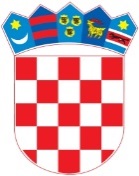 R E P U B L I  K A    H R V A T S K AVUKOVARSKO-SRIJEMSKA ŽUPANIJA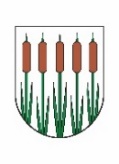 OPĆINSKO VIJEĆEKLASA: 363-01/22-01/04URBROJ: 2196-26-02-23-3Tompojevci, 20. prosinac 2023. godineNa temelju članka 67. Zakona o komunalnom gospodarstvu (»Narodne novine« broj 68/18, 110/18 i 32/20) i članka 29. Statuta Općine Tompojevci (»Službeni vjesnik« Vukovarsko-srijemske županije broj 04/21 i 19/22), Općinsko vijeće Općine Tompojevci, na 20. sjednici održanoj dana 20. prosinca 2023. godine, donijelo jeII. IZMJENE I DOPUNE PROGRAMAgrađenja komunalne infrastrukture u 2023. godiniČlanak 1.Članak 3. Programa građenja komunalne infrastrukture u 2023. godini („Službeni vjesnik“ Vukovarsko-srijemske županije br. 29/22 i 12/23, u daljnjem tekstu: Program) mijenja se i glasi:„Opis poslova, procjena troškova građenja komunalne infrastrukture s naznakom izvora njihova financiranja prikazani su u tablici, kako slijedi:Građevine komunalne infrastrukture koje će se graditi u uređenim dijelovima građevinskog područjaGrađevine komunalne infrastrukture koje će se graditi izvan građevinskog područja:Postojeće građevine komunalne infrastrukture koje će se rekonstruirati i način rekonstrukcije:Članak 2.Članak 4. Programa mijenja se i glasi:„Sredstva za ostvarivanje Programa planirana su u iznosu od 71.110,00 eura, a osigurat će se iz sljedećih izvora:šumski doprinos 750,00 eura,pomoći – MPUGIDI 21.200,00 euraprihod od prodaje poljoprivrednog zemljišta 17.500,00 eura, pravo služnosti 10.880,00 eurapomoći MRR i FEU 20.000,00 eura,opći prihodi i primici  (višak)  780,00  eura“Članak 3.Ove II. izmjene i dopune Programa građenja komunalne infrastrukture u 2023. stupaju na snagu prvog dana od dana objave u "Službenom vjesniku" Vukovarsko-srijemske županije.PREDSJEDNIK OPĆINSKOG VIJEĆA                                                                                                                    Ivan Štefanac SVEUKUPNO 1. SVEUKUPNO 1. SVEUKUPNO 1. SVEUKUPNO 1. SVEUKUPNO 1. SVEUKUPNO 1.31.660,00 EURPROCJENA TROŠKOVA(EUR)PROCJENA TROŠKOVA(EUR)IZVOR FINANCIRANJAIZVOR FINANCIRANJAIZNOS IZVORA(EUR)1.1. JAVNE ZELENE POVRŠINE1.1. JAVNE ZELENE POVRŠINE1.1. JAVNE ZELENE POVRŠINE1.1. JAVNE ZELENE POVRŠINE1.1. JAVNE ZELENE POVRŠINE1.1. JAVNE ZELENE POVRŠINE31.660,00a)Izgradnja dječjeg igrališta u MikluševcimaIzgradnja dječjeg igrališta u MikluševcimaIzgradnja dječjeg igrališta u MikluševcimaIzgradnja dječjeg igrališta u MikluševcimaIzgradnja dječjeg igrališta u MikluševcimaIzgradnja dječjeg igrališta u Mikluševcimaradoviradovi30.500,0030.500,00pomoći – MRR I FEU20.000,00radoviradovi30.500,0030.500,00pravo služnosti10.500,00nadzornadzor380,00380,00pravo služnosti380,00troškovniktroškovnik780,00780,00višak općih prihoda i primitaka780,00UKUPNO:UKUPNO:UKUPNO:31.660,0031.660,00SVEUKUPNO 2.SVEUKUPNO 2.SVEUKUPNO 2.SVEUKUPNO 2.SVEUKUPNO 2.650,00 EUR PROCJENA TROŠKOVA(EUR)IZVOR FINANCIRANJAIZNOS IZVORA(EUR)2.1. GROBLJA2.1. GROBLJA2.1. GROBLJA2.1. GROBLJA2.1. GROBLJA650,00 a)Mrtvačnica na pravoslavnom groblju ČakovciMrtvačnica na pravoslavnom groblju ČakovciMrtvačnica na pravoslavnom groblju ČakovciMrtvačnica na pravoslavnom groblju ČakovciMrtvačnica na pravoslavnom groblju Čakovcitehnički pregled650,00šumski doprinos650,00UKUPNO650,00SVEUKUPNO 3.SVEUKUPNO 3.SVEUKUPNO 3.SVEUKUPNO 3.SVEUKUPNO 3.38.800,00 EURPROCJENA TROŠKOVA(EUR)IZVOR FINANCIRANJAIZVOR FINANCIRANJAIZNOS IZVORA(EUR)3.1. NERAZVRSTANE CESTE3.1. NERAZVRSTANE CESTE3.1. NERAZVRSTANE CESTE3.1. NERAZVRSTANE CESTE3.1. NERAZVRSTANE CESTE38.800,00 a)Rekonstrukcija nerazvrstane ceste (asfaltiranje), spoj Sotinačke i Tri ruže u Berku (faza II), duljine 182 mRekonstrukcija nerazvrstane ceste (asfaltiranje), spoj Sotinačke i Tri ruže u Berku (faza II), duljine 182 mRekonstrukcija nerazvrstane ceste (asfaltiranje), spoj Sotinačke i Tri ruže u Berku (faza II), duljine 182 mRekonstrukcija nerazvrstane ceste (asfaltiranje), spoj Sotinačke i Tri ruže u Berku (faza II), duljine 182 mRekonstrukcija nerazvrstane ceste (asfaltiranje), spoj Sotinačke i Tri ruže u Berku (faza II), duljine 182 m38.050,0038.050,00Pomoći - MPUGIDI20.550,0038.050,0038.050,00prihod od prodaje polj. zemljišta17.500,00nadzor750,00750,00Šumski doprinos100,00nadzor750,00750,00Pomoći - MPUGIDI650,00UKUPNO:UKUPNO:38.800,0038.800,00  SVEUKUPNO PROGRAM GRAĐENJA ZA 2023. GOD.71.110,00